Предмет: Я і Україна. Природознавство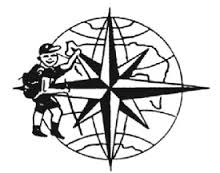 Клас:  4Розділ: Україна – рідний крайТема: Природні зони України. Мішані ліси.Охорона живої природи лісу.Мета: розкрити причини різноманітності природи України; сформувати поняття про природні зони та пояснити причини їх зміни на території України; познайомити з кліматичними особливостями зони мішаних лісів; з рослинним і тваринним світом, багатством надр; збагачувати словниковий запас учнів, розширювати кругозір, розвивати пізнавальний інтерес, мислення, спостережливість, виховувати бережливе  ставлення до живої природи лісу. Обладнання: фізична карта України, карта природних зон України, гербарії рослин, зображення тварин, краєвиди мішаного лісу, грамзапис «Спів лісових птахів», аромотерапія «У хвойному лісі».         Фрагмент  уроку з використанням здоров'язбережувальних технологій (екологічне виховання)ІІІ. Охорона живої природи лісу.а.) Слухання грамзапису "Голоси лісу".— Діти, запрошую  вас на лісову галявину.  Ми всі спробуємо вловити звуки і  пахощі лісу. Відчули? (Аромотерапія. Розноситься запах хвої. Звучить спів лісових птахів.) Що саме?    — Ну то вмощуйтесь зручніше.(Діти  сідають на килимок).б.) Бесіда-опитування.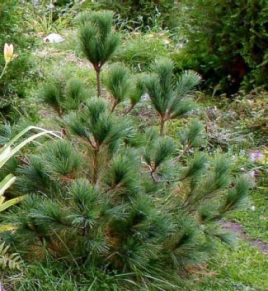 — Дуже   люблю  ліс. І чому мені так легко дихається тут? (Бо у лісі багато дерев і повітря насичене киснем).— У парку  теж багато дерев. Чому його не називають лісом? (Бо парк — штучно  створене природне середовище з місцями відпочинку).— Ліс — неначе багатоповерховий будинок. Які поверхи є у ньому? (Мохи  — перший  поверх, трави і квіти — другий, кущі — третій, а крона дерев — четвертий).— Торік під кущиком зустріла довговухого, косоокого звірка. Не підкажете, як його звуть? (Заєць).— А  ще  кого можна  тут зустріти? (Білку, дику козу, їжака...).А яких птахів можна побачити? (Зозулю, солов'я…)— А  ось на цьому пеньку знайшла  силу-силенну грибів. Та  не  пригадую, як  вони   називаються? (Опеньки).— А квіти лісові любите? Ото вже нарвемо до класу цілі оберемки... (Ні, бо серед лісових квітів багато лікарських і занесених до Червоної книги, їх рвати  заборонено).— Он як. Ви так любите ліс, піклуєтесь про нього, що можете  розповіси нам про деяких тварин  і рослини,  занесених до Червоної  книги України. в.) Розповідь " Сторінками Червоної книги".—  Зникнення  одного  виду тварин  чи рослин обов'язково призводить до якоїсь іншої біди в природі. Маринка підготувала про це розповідь.( Розповідає про те, як отрутохімікатами  знищували  гусінь у лісі. Від цього загинули птахи, звірі...).— Яку ще користь дає ліс? (Деревину, з якої виготовляють  папір, меблі; лікарські рослини, ягоди, гриби;  прихисток птахам  і звірам; духовну насолоду).— Мені здається, час підводитись. Що нам треба зробити? ( Приберемо після себе галявину, зберемо сміття, обгородимо мурашник.) 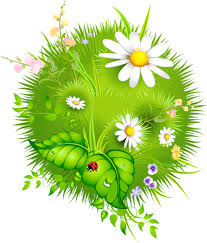 — А з багаттям що зробимо? (Загасимо).г.) Ознайомлення з поняттям «екологія»— А  мультик про джмелів пам'ятаєте? Як все досконало побудовано в природі, як все взаємопов'язане. Ці  зв'язки в природі вивчає спеціальна наука — екологія.Про це розповість Поліна. (Зачитуються дані з енциклопедичного словника).—  Крім того, що є спеціальна наука — екологія, покликана вивчати, охороняти, примножувати природу, у світі існують багато організацій, товариств, яким теж не байдужа доля планети. Наприклад, міжнародний рух "Грінпіс", обласні дитячі екологічні об'єднання , районні  гуртки екологів, шкільні  екологічні клуби. У світі працюють заповідники, заказники, де створено умови,  наближені до природних, щоб  наші менші брати  почувалися там вільно і безпечно. Який заповідник в зоні мішаних лісів ви знаєте? (Школярі  називають Поліський заповідник).— То який найдорожчий скарб у світі? (Природа).— Але ви ще дуже малі і охороняти природу не можете. Мабуть, це справа тільки дорослих? (Ні. Ми хоч і малі, але вже багато можемо зробити для. збереження природи).— Тоді давайте виробимо правила поведінки в природі.IV. Підсумок уроку.— Як це не дивно, не дико, люди іноді виступають ворогом природі, не задумуючись над тим, що в першу чергу стають ворогом собі. І тоді трапляється біда.На землі, у домі вселюдському —Протиріч і негараздів тьма,Будьте, люди, обережні в ньому!Іншої домівки в нас нема!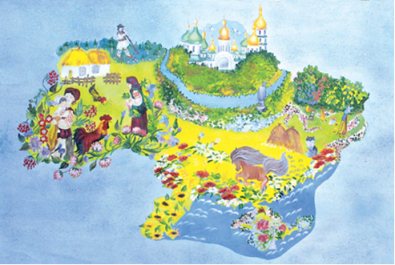 Відділ освітиБородянської райдержадміністраціїМетодичний кабінетБабинецька загальноосвітня школаІ-ІІІ ступенівПриродні зони України.            Мішані ліси.           Охорона живої      природи лісуФрагмент  уроку з природознавства з використанням здоров'язбережувальних технологій      (екологічне виховання)                                            4 клас                                              Підготувала:                                                                                                      Кравченко Л.В.,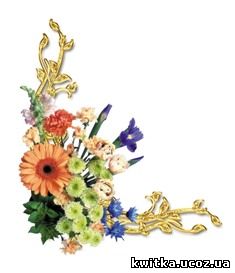                                                     вчитель початкових класів                                                      Бабинецької ЗОШ І-ІІІст.               2015Не зривати багато квітів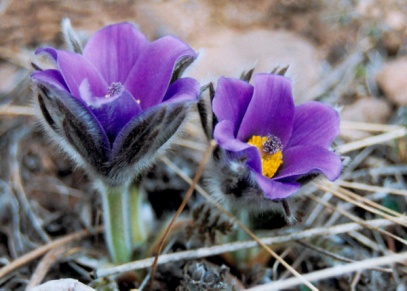 Не руйнувати гнізда і мурашникиНе ламати гілокНе знущатися над живими істотами